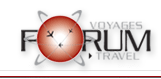 Voyages Forum Travel1006 Jean-Talon ouest, Montréal, QC, H3N-1T1, TEL: 514-272-9999 TÉLÉCOPIEUR: 514-278-1551Entreprendre et declarationJe, (Nom au complet) ......................................................soussigné (e), engage, certifie et certifie les instructions suivantes: Je serai tenu responsable si je suis resté ou si je ne suis pas parti à la date de départ indiquée dans mon itinéraire. Je serai tenu responsable si je n'ai pas fourni les preuves suivantes à la société Umrah: Nom, adresse et numéro de téléphone de l'hôtel où je réside, à Djeddah, à la Mecque ou à Medina. Les frais et les forfaits de l`Omra seront 100 % non remboursables.Je reconnais et comprends le contenu de cet engagement et de cette déclaration.Prénom :………………………………………………….																Signature: …………………………………………………………………….……Signé à,________________(Ville), sur le ______________________ (date)